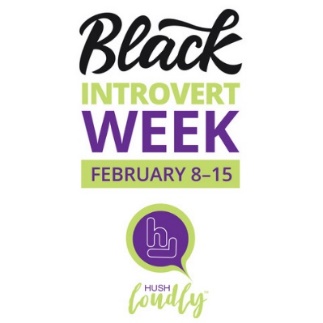 Wednesday, 2/8/23Young, Gifted, Black and Introverted (YGB&I)We’re kicking off Black Introvert Week 2023 with an artistic creation designed by Howard Griffith II. HG2 is the youngest of HushLoudly’s Gamechangers: Introverts to Watch in 2023. Get his designs exclusively for Black Introvert Week at hushloudly.com/shopThursday, 2/9/23BLACK INTROVERT-OWNED BUSINESS DAYIntroverts, use this day to promote your business, products, services, articles, photography, podcasts, art, ideas, etc., and share with the world. Tag @hushloudly / Use #BlackIntrovertWeek.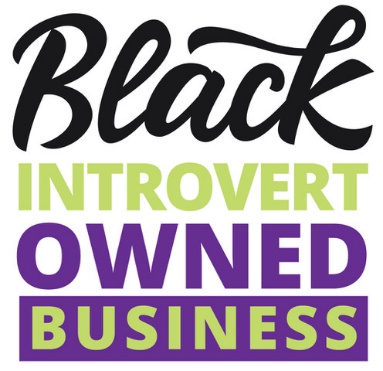 Saturday, 2/11/23Introverting While Black: Lessons LearnedHear from a panel of Black introverted influencers about how they move - - at work and at play in an extrovert-rewarding world. Leading voices Keni Dominguez, Richard Etienne, Lisa Hurley, Christina Steed join host and HushLoudly Founder Jeri Bingham to talk about how to play the game and win.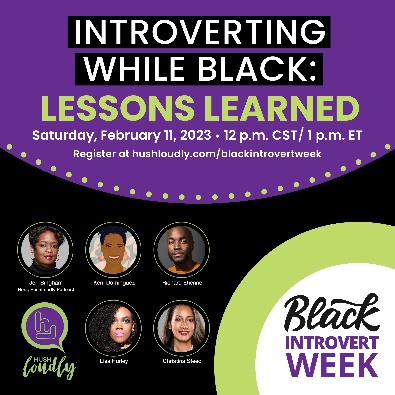 Register in advance for this meeting:
https://us02web.zoom.us/meeting/register/tZEsdeivqzsoHNAFri2RJg6L6o_Sb-h90p04Tuesday, 2/14/23Valentine’s Day1. On V-Day, show love to your introverted spouse, parent, child, best friend, self.2. Give the introverts in your life something to help them recharge: Understanding, alone time, a nice meal, a book, movie date, or something they love. Wednesday, 2/15/23INTROVERT T-SHIRT DAYUse your voice without saying a word. For all introverts and introvert allies, post and share a selfie in your introvert-themed merch.1. Tag @hushloudly / Use #BlackIntrovertWeek.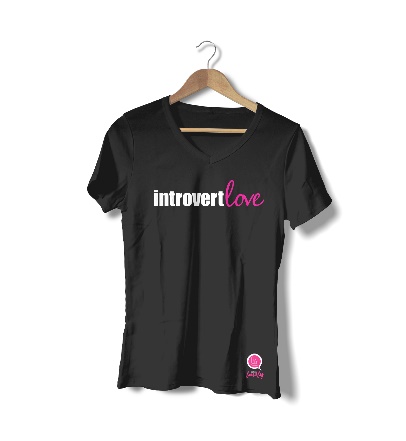 Find a variety of introvert gear at hushloudly.com/shop.